„ Kamkoli se vydáte, jděte s celým srdcem.“                                                                                             KonficiusZdravíme všechny, kteří nás čtou, jsme žáci 6. ročníku základní školy J.A. Komenského ve Fulneku a jsme moc rádi, že projekt Srdce s láskou darované stále pokračuje. Účastnili jsme se i minulých ročníků a neváhali jsme, zapojit se i letos.Pro letošní darování, jsme se rozhodli vyrobit perníková srdíčka, protože láska prochází i žaludkem. S láskou a nadšením jsme upekli, nazdobili a zabalili plný košík srdíček a vydali se společně s p. učitelkou a p. asistentkou do města.Původně jsme chtěli touto cestou poděkovat především lidem, kteří nás podporují, pomáhají nám, starají se o to, abychom měli co jíst , byli zdraví a v bezpečí. Takže mezi naše cíle patřili paní ředitelka, p. kuchařky, p. uklízečky, p. doktorka, lékárnice, policie, rychlá zdravotní služba, hasiči, městský úřad, knihovna, obchody a cukrárny.Cestou jsme se, ale dohodli, že by nebylo špatné udělat radost jen tak. Bez udání nějakého důvodu. A začali obdarovávat lidi, které jsme prostě jen tak potkali. Tato část našeho darování byla velmi krásná. Vyvolávali jsme na tvářích lidí udivení, úsměv a někdy i slzy dojetí. Především starší lidé byli velice příjemně překvapeni a zaskočeni, když jsme za naše srdíčko nechtěli nic než jen úsměv.Byl to pro nás velmi silný zážitek a již dnes se těšíme na příští ročník.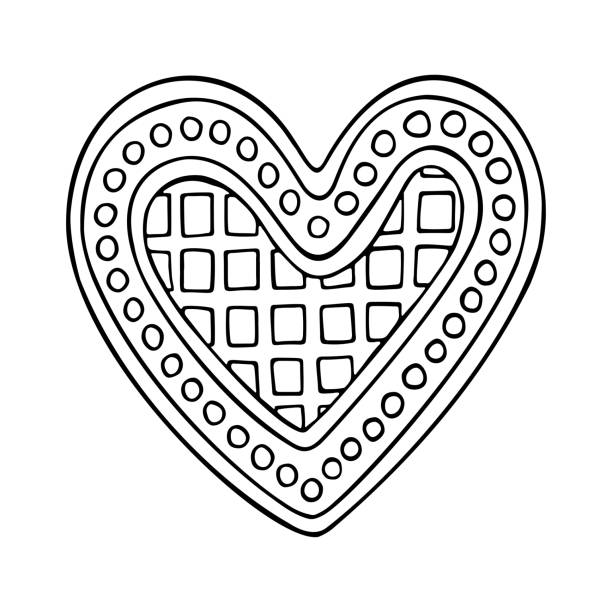                                           Vaše 6.A ZŠ JAK Fulnek 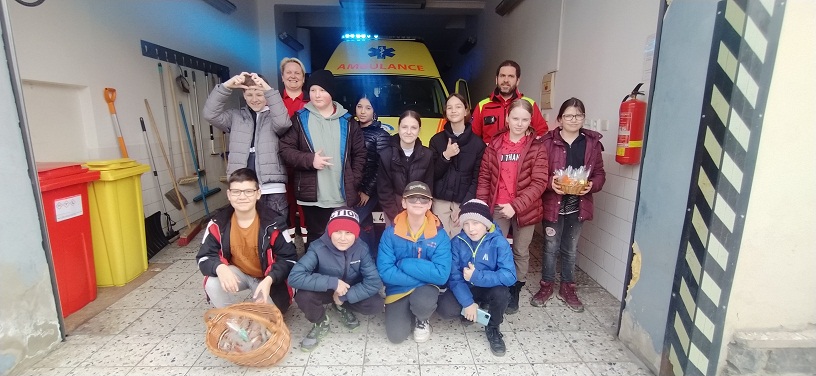 